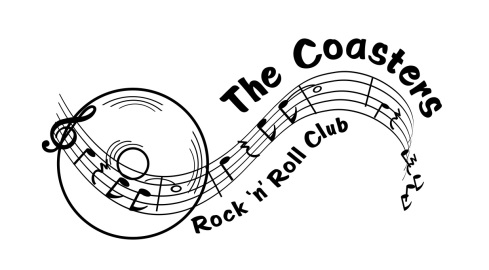 The Coasters Rock ‘n’ Roll Club  IncMembership Application/Renewal 2017Condition of entryI accept there is an inherent risk in any physical activity, including rock and roll dancing.I accept full responsibility for any injury that I may sustain while rock and roll dancing as a member or guest of the Coasters Rock ‘n’ Roll Club Inc. I undertake to limit this risk by making club executive aware of any injuries or illness and by taking reasonable steps to limit the risk of further illness or injury.DeclarationI undertake to abide by the rules and constitution of the Coasters Rock ‘n’ Roll Club Inc and understand that voting rights are only granted to financial members.PublicityI give/do not give permission for my image to be used for publicity purposes in print and/or digital media.Annual subscription due 1 April. Signed…………………………………………. 	Date…………………………Office use:  Date joined: ……………………………… Paid………………………………Name……………………………………………………………………………Contact Address…………………………………………………………......Mobile………………………………………………………………………….Email……………………………………………………………………………Birthday……………………………………………………………………